                                                                     Рисование.«Праздничный салют»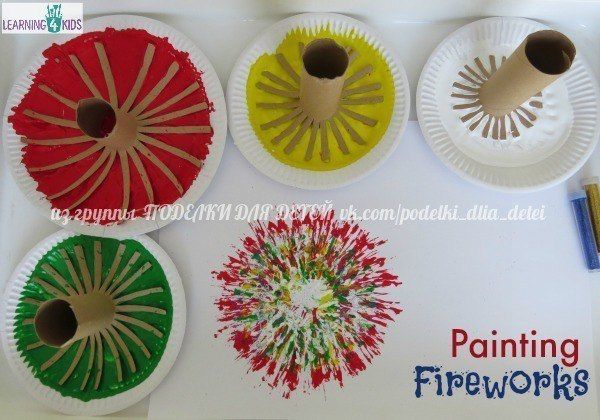 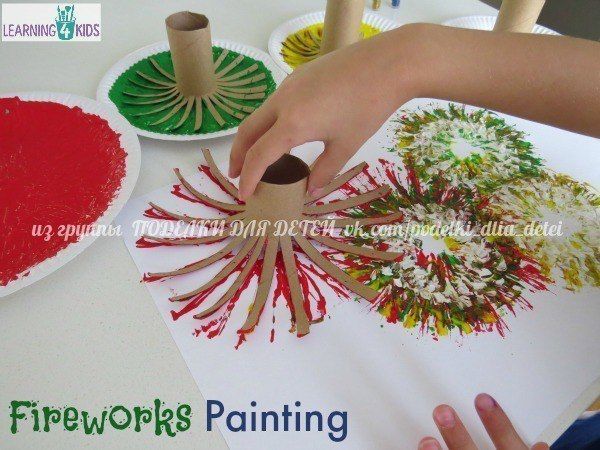 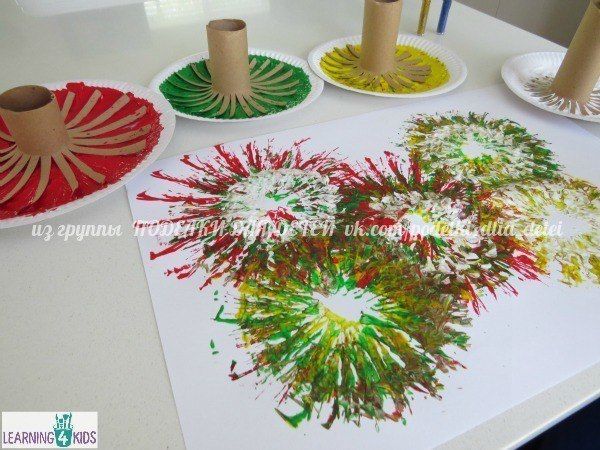 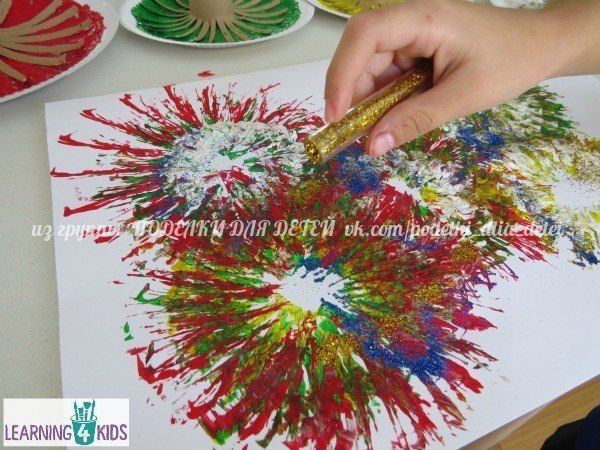 